Publicado en París el 12/04/2019 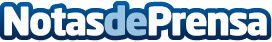 Exposición Internacional Surrealism Now en ParísUna edición de la Exposición Internacional Surrealismo Now en París promueve la mayor exposición de surrealismo en el mundo en el siglo XXI, la International Surrealism NowDatos de contacto:International Surrealism Now00351964485027Nota de prensa publicada en: https://www.notasdeprensa.es/exposicion-internacional-surrealism-now-en Categorias: Internacional Artes Visuales Sociedad Eventos http://www.notasdeprensa.es